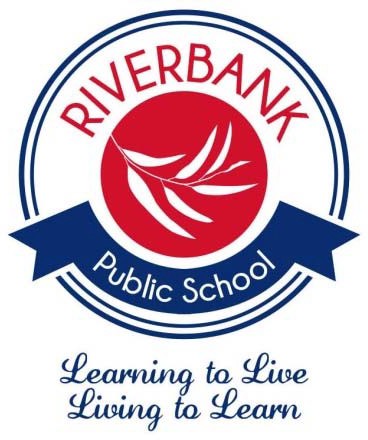 Ph: 9626 7511 Website: www.riverbank-p.schools.nsw.edu.au Email: riverbank-p.school@det.nsw.edu.au